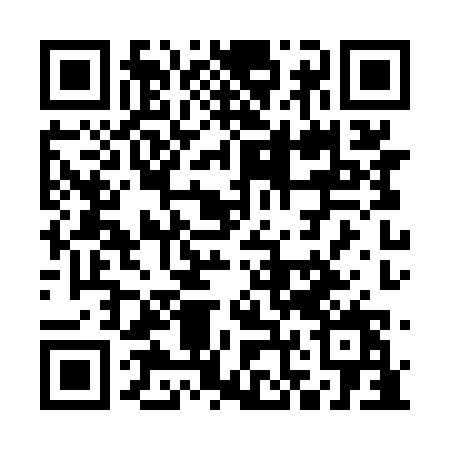 Prayer times for Trois-Saumons-Station, Quebec, CanadaMon 1 Jul 2024 - Wed 31 Jul 2024High Latitude Method: Angle Based RulePrayer Calculation Method: Islamic Society of North AmericaAsar Calculation Method: HanafiPrayer times provided by https://www.salahtimes.comDateDayFajrSunriseDhuhrAsrMaghribIsha1Mon2:474:5012:456:128:4010:432Tue2:484:5112:456:128:4010:433Wed2:484:5112:466:128:4010:434Thu2:494:5212:466:118:3910:425Fri2:494:5312:466:118:3910:426Sat2:504:5312:466:118:3910:427Sun2:504:5412:466:118:3810:428Mon2:514:5512:466:118:3810:419Tue2:524:5612:476:118:3710:4010Wed2:544:5712:476:108:3610:3911Thu2:564:5812:476:108:3610:3712Fri2:574:5812:476:108:3510:3613Sat2:594:5912:476:098:3410:3414Sun3:005:0012:476:098:3310:3315Mon3:025:0112:476:098:3310:3116Tue3:045:0212:476:088:3210:3017Wed3:065:0312:476:088:3110:2818Thu3:085:0512:486:078:3010:2719Fri3:095:0612:486:078:2910:2520Sat3:115:0712:486:068:2810:2321Sun3:135:0812:486:068:2710:2122Mon3:155:0912:486:058:2610:1923Tue3:175:1012:486:048:2510:1824Wed3:195:1112:486:048:2410:1625Thu3:215:1212:486:038:2310:1426Fri3:235:1412:486:028:2110:1227Sat3:255:1512:486:028:2010:1028Sun3:265:1612:486:018:1910:0829Mon3:285:1712:486:008:1810:0630Tue3:305:1812:485:598:1610:0431Wed3:325:2012:485:588:1510:02